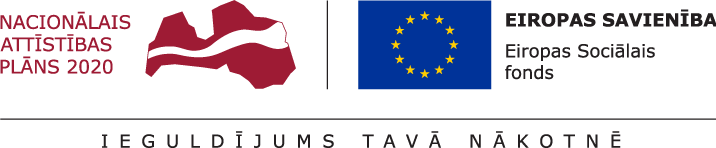 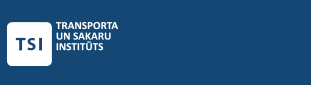 Doktorantu / zinātniskā grāda pretendentu atklātais konkurssAS “Transporta un sakaru institūts” (reģ. Nr. 40003458903), īstenojot projektu “Transporta un sakaru institūta akadēmiskā personāla stiprināšana stratēģiskās specializācijas jomās” (Nr. 8.2.2.0/18/A/011) 8.2.2. specifiskā atbalsta mērķa "Stiprināt augstākās izglītības institūciju akadēmisko personālu stratēģiskās specializācijas jomās" ietvaros (09.01.2018.  Ministru kabineta noteikumi Nr. 25) izsludina Doktorantu / zinātniskā grāda pretendentu atklātas atlases otro kārtu. Pieteikumi akadēmiskajam darbam tiek pieņemti sekojošos studiju virzienos:„Informācijas tehnoloģija, datortehnika, elektronika, telekomunikācijas, datorvadība un datorzinātne”;“Mehānika un metālapstrāde, siltumenerģētika, siltumtehnika un mašīnzinības”;"Transporta pakalpojumi"; “Vadība, administrēšana un nekustamo īpašumu pārvaldība” (sakarā ar jaunu profesionālā maģistra studiju programmu “Aviācijas vadība” īstenošanu).Projekta īstenošanas periods: 2018. gada 1.novembris — 2020. gada 31.oktobrisPieteikšanās termiņš: 2019. gada 26.marts – 31.augustsTSI noslēdz līgumu uz termiņu ne mazāk kā 12 mēnešus ar iespēju turpināt sadarbību akadēmiskajā jomā pēc projekta beigām.Prasības pretendentiempersonai ir akadēmiskā vai cita pedagoģiskā pieredze;personai ir sadarbības pieredze ar akadēmiskajām, zinātniskajām un profesionālajām institūcijām Latvijā un/vai ārzemēs;personai ir pieredze akadēmiskajos vai pētniecības projektos (kā priekšrocība);personai ir atbilstoša pētnieciska kapacitāte;personai ir labas angļu valodas zināšanas (vismaz C1 līmenī) un spēja valodas prasmes lietot studiju un metodiskajā darbā – gadījumā, ja persona pretendē uz kursu vadīšanu maģistra programmas “Aviācijas menedžments” ietvaros (tikai angliski);persona ir vadījusi studentu pētnieciskos darbus pēdējo 5 gadu laikā (kā priekšrocība);persona ir gatava turpināt akadēmisko darbu TSI pēc atbalsta beigām projekta ietvaros.Atlases kritēriji ir pieejami atlases nolikumā un nolikuma 3.pielikumā.Iesniedzamie dokumenti atbilstoši atklātā konkursa nolikumam:pieteikums (nolikuma 1.pielikums);CV (vēlams Europass parauga formātā), tai skaitā valodas pase, informācija par mācību pieredzi un studiju kursiem, zinātnisko darbību un publikācijām pēdējo 5 gadu laikā, cita informācija, kas nepieciešama pēc pieteikuma vērtēšanas kritērijiem;studiju kursa apraksts uz katru pieteikto kursu (nolikuma 2.pielikums);diploma par iepriekšējo izglītību kopija/s;izziņa no mācību iestādes, kas apliecina, ka persona ir doktorants vai zinātniskā grāda pretendents;citi dokumenti (pēc izvēles), kas liecina par pretendenta prasmēm, zināšanām un spējām.Dokumentus sūtīt uz e-pasta adresi pro822@tsi.lv vai pa pastu, adrese: Transporta un sakaru institūts, Lomonosova iela 1, Rīga, Latvija, LV-1019, kab.301, uz aploksnes norādot " Pieteikums doktorantu / zinātniskā grāda pretendentu atklātās atlases otrajai kārtai " un pretendenta vārdu, uzvārdu.Plašāka informācija (nolikums, vērtēšanas kritēriji, veidlapas) par atklātu konkursu ir pieejama Transporta un sakaru institūta mājas lapā latviešu valodā http://www.tsi.lv/lv/content/vakances-tsi  un angļu valodā http://www.tsi.lv/en/content/vacancy-tsi .Pamatojoties uz Eiropas Parlamenta un Padomes Regulas (ES) 2016/679 (2016. gada 27. aprīlis) par fizisku personu aizsardzību attiecībā uz personas datu apstrādi un šādu datu brīvu apriti un ar ko atceļ Direktīvu 95/46/EK (Vispārīgā datu aizsardzības regula)  13.pantu, Transporta un sakaru institūts informē, ka pieteikuma dokumentos norādītie personas dati tiks apstrādāti, lai nodrošinātu šīs atlases konkursa norisi un iepriekš minēto personas datu apstrādes pārzinis ir Transporta un sakaru institūts.26.03.2019.